Literacy Kits for KidsLiteracy is at the forefront of our "All That Kids Can Be" pillar.  United Way will distribute these kits to one of our agencies providing supports to children in our community.  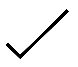 ItemComments Children’s bookActivity bookPuzzlesCrayonsColorings booksFlash cards Construction paper  Notes of encouragement